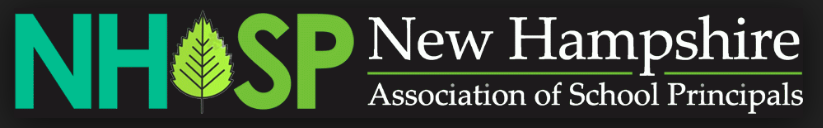 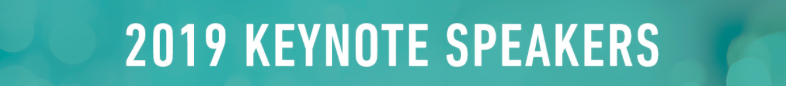 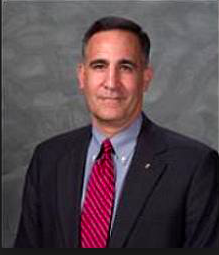 “What’s Love Got to Do With It?” Colonel Arthur J. Athens, USMCR (Ret.) 	Huntingtown, MarylandTina Turner made a song with this title popular in the mid-1980s.  If we were to consider this same question in the context of leadership . . . we might answer by saying that love has little to do with leadership.  But it may be time to reconsider the connection between leadership and love . . . we might find the connection to be surprising and one of the genuine keys to extraordinary leadership. Colonel Athens recently left the federal government, having served for the past decade as the Director of the U.S. Naval Academy’s Vice Admiral James B. Stockdale Center for Ethical Leadership and previously, as the Naval Academy’s first Distinguished Military Professor of Leadership. Colonel Athens is a retired Marine Corps officer with command and staff assignments in all four Marine Aircraft Wings and an instructor tour with Marine Aviation Weapons and Tactics Squadron One (the Marine Corps’ equivalent to the Navy’s Top Gun school). He also served as a White House Fellow under President Ronald Reagan and the Special Assistant to the NASA Administrator following the Space Shuttle Challenger accident. Colonel Athens currently speaks around the country about leading with integrity and works alongside leaders to help them fulfill their personal and professional calling. He is married to the former Mistina Root of Williamsburg, Virginia and they have ten children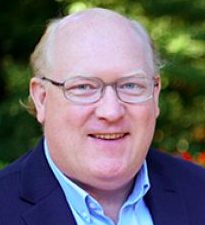 Leadership for Collective Efficacy: Greg Cameron, Center for Creative Leadership, Greensboro, NCCollective Efficacy refers to the perceptions a group has that by working together as a whole they can successfully meet a challenge.  “For schools, collective efficacy refers to the perceptions of teachers that the instructional staff as a whole can execute the courses of action necessary to have positive effects on students.” (Goddard, 2001) Collective Efficacy in schools has been shown to have a significant correlation to increased achievement and decreased achievement gaps. There are proven ways to increase the level of Collective Efficacy in schools through leadership. Focusing on the Commitment element of the Center for Creative Leadership’s Direction, Alignment, Commitment leadership framework, Greg Cameron will share ideas, tools, and processes in an interactive session that educational leaders can use towards increasing Collective Efficacy in their schools and districts.Greg is a senior faculty member for the Center for Creative Leadership’s Societal Advancement team. In this role his focus is on designing, facilitating, and supporting leadership development efforts for K-12 leaders. Specifically, he leads state-wide K-12 leadership development initiatives and designs leadership development programs in partnership with school districts, professional organizations, universities, and nonprofits across North America and Australia. He is the co-author of several articles and books. He is also the lead author of teacher and principal growth focused appraisal systems that are in wide use across the United States. Before joining CCL Greg served as a partner at Learning Crest, as the Executive Director of the Center for Educator Effectiveness at McREL International, and as a principal, assistant principal, and teacher in school districts in his home state of Colorado. 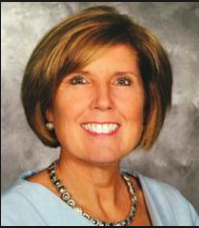 Updates in Education from the New Hampshire Department of Education with Commissioner of Education Frank Edelblut and Deputy Commissioner and NHASP Executive Board Rep from the DOE, Christine Brennan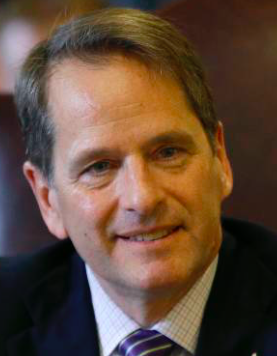 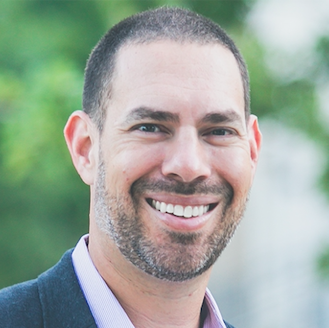 Building School Culture From the Inside Out: JC Pohl, Austin, Texas

Building a strong school culture should be the first priority of every school leader. It is proven to decrease bullying, enhance academic performance, and increase student engagement. This session reveals a framework for giving students a voice and empowering them to take ownership of their school, so you won’t have to do it all alone! Led by award-winning producer and nationally certified counselor, JC Pohl, this session focuses on tested methods that build resiliency, develop positive culture, and connect students across your campus and community.

JC Pohl is an award-winning producer, nationally recognized speaker, and certified counselor who has reached over 9 million people with his efforts to build school culture and empower student voice. He has produced groundbreaking programs such as TEEN TRUTH and RISING UP, and award-winning content for companies such as Warner Brothers, ESPN, and Disney. He is a Licensed Marriage and Family Therapist and can be reached on Facebook and LinkedIn or directly at www.jcpohl.com.  https://youtu.be/0cYzNUoZI6Y



